В целях приведения Устава Александровского сельсовета Ирбейского района Красноярского края в соответствие с требованиями Федерального закона от 06.10.2003 № 131-ФЗ «Об общих принципах организации местного самоуправления в Российской Федерации», руководствуясь Уставом Александровского сельсовета Ирбейского района Красноярского края, Александровский сельский Совет депутатов РЕШИЛ:1. Внести в Устав Александровского сельсовета Ирбейского района Красноярского края следующие изменения:1.1. в статье 7 части 1:- пункт 1.17  изложить в следующей редакции:«обеспечение условий для развития на территории поселения физической культуры, школьного спорта и массового спорта, организация проведения официальных физкультурно-оздоровительных и спортивных мероприятий поселения»- пункт 1.22  изложить в следующей редакции:«утверждение генеральных планов поселения, правил землепользования и застройки, утверждение подготовленной на основе генеральных планов поселения документации по планировке территории, выдача разрешений на строительство (за исключением случаев, предусмотренных Градостроительным кодексом Российской Федерации, иными федеральными законами), разрешений на ввод объектов в эксплуатацию при осуществлении строительства, реконструкции объектов капитального строительства, расположенных на территории поселения, утверждение местных нормативов градостроительного проектирования поселений, резервирование земель и изъятие земельных участков в границах поселения для муниципальных нужд, осуществление муниципального земельного контроля в границах поселения,  осуществление в случаях, предусмотренных Градостроительным кодексом Российской Федерации, осмотров зданий, сооружений и выдача рекомендаций об устранении выявленных в ходе таких осмотров нарушений;2. Настоящее Решение о внесении изменений и дополнений в Устав Александровского сельсовета Ирбейского района Красноярского края вступает в силу со дня, следующего за днем официального опубликования (обнародования). 3. Глава Александровского сельсовета обязан опубликовать (обнародовать) зарегистрированное Решение о внесении изменений и дополнений в Устав сельсовета, в течение семи дней со дня его поступления из Управления Министерства юстиции Российской Федерации по Красноярскому краю.Глава сельсовета                                                                              И.Н. Белоусова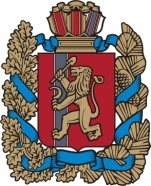 Ирбейский район  Красноярского  краяАлександровский  сельский Совет депутатовИрбейский район  Красноярского  краяАлександровский  сельский Совет депутатовИрбейский район  Красноярского  краяАлександровский  сельский Совет депутатовИрбейский район  Красноярского  краяАлександровский  сельский Совет депутатовИрбейский район  Красноярского  краяАлександровский  сельский Совет депутатовИрбейский район  Красноярского  краяАлександровский  сельский Совет депутатовИрбейский район  Красноярского  краяАлександровский  сельский Совет депутатовИрбейский район  Красноярского  краяАлександровский  сельский Совет депутатовИрбейский район  Красноярского  краяАлександровский  сельский Совет депутатовИрбейский район  Красноярского  краяАлександровский  сельский Совет депутатов РЕШЕНИЕ РЕШЕНИЕ РЕШЕНИЕ РЕШЕНИЕ РЕШЕНИЕ РЕШЕНИЕ РЕШЕНИЕ РЕШЕНИЕ РЕШЕНИЕ РЕШЕНИЕ14.12.2015г.14.12.2015г.14.12.2015г.14.12.2015г.с.Александровкас.Александровка№ 07О внесении изменений и дополнений в Устав Александровского сельсовета Ирбейского района Красноярского края